РЕШЕНИЕ 21 декабря 2022 года                                                                                   № 13-3  О внесении изменений в Решение от 22.12.2021 г. № 12-1 «Об утверждении местного бюджета муниципального образования поселок Комарово на 2022 год»В соответствии со статьей 55 Устава внутригородского муниципального образования Санкт-Петербурга поселок Комарово и со статьей 12 Положения «О бюджетном процессе в муниципальном образовании поселок Комарово», муниципальный советРЕШИЛ:Внести в решение Муниципального совета внутригородского муниципального образования Санкт-Петербург поселок Комарово от 22 декабря 2021 года № 12-1 «Об утверждении местного бюджета муниципального образования поселок Комарово на 2022 год», следующие изменения,      1. Изложить в новой редакции:- приложение 3 «Распределение бюджетных ассигнований по разделам и подразделам классификации расходов бюджета внутригородского муниципального образования Санкт-Петербурга поселок Комарово на 2022 год», согласно приложению 1;- приложение 4 «Распределение бюджетных ассигнований местного бюджета внутригородского муниципального образования Санкт-Петербурга поселок Комарово на 2022 год», согласно приложению 2;- приложение 5 «Ведомственная структура расходов местного бюджета внутригородского муниципального образования Санкт-Петербурга поселок Комарово на 2022 год», согласно приложению 3.     2. Решение вступает в силу со дня принятия и подлежит официальному опубликованию в газете «Вести Келломяки-Комарово».    3. Контроль исполнения решения оставляю за собой.Глава муниципального образования				                    А.С. Журавская    Приложение №3                                                                                                      к решению Муниципального совета поселок Комарово                                                                      от21 декабря 2022 года   №13-3МУНИЦИПАЛЬНЫЙ СОВЕТВНУТРИГОРОДСКОГО МУНИЦИПАЛЬНОГО ОБРАЗОВАНИЯГОРОДА ФЕДЕРАЛЬНОГО ЗНАЧЕНИЯ САНКТ-ПЕТЕРБУРГА
ПОСЕЛОК КОМАРОВОШЕСТОГО СОЗЫВА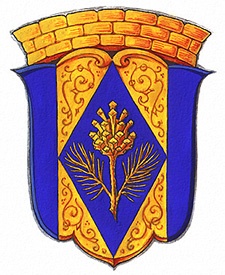   Приложение №1                                                                                                                                                                                                  к решению Муниципального совета поселок Комарово                                                                                                                                                                                от 21 декабря 2022 года   №13-3  Приложение №1                                                                                                                                                                                                  к решению Муниципального совета поселок Комарово                                                                                                                                                                                от 21 декабря 2022 года   №13-3  Приложение №1                                                                                                                                                                                                  к решению Муниципального совета поселок Комарово                                                                                                                                                                                от 21 декабря 2022 года   №13-3Распределение бюджетных ассигнований по разделам и подразделам классификации расходов бюджета внутригородского муниципального образования Санкт-Петербурга поселок Комарово на 2022 годРаспределение бюджетных ассигнований по разделам и подразделам классификации расходов бюджета внутригородского муниципального образования Санкт-Петербурга поселок Комарово на 2022 годРаспределение бюджетных ассигнований по разделам и подразделам классификации расходов бюджета внутригородского муниципального образования Санкт-Петербурга поселок Комарово на 2022 годРаспределение бюджетных ассигнований по разделам и подразделам классификации расходов бюджета внутригородского муниципального образования Санкт-Петербурга поселок Комарово на 2022 год(тысяч рублей)НАИМЕНОВАНИЕРазделПодразделСумма ОБЩЕГОСУДАРСТВЕННЫЕ ВОПРОСЫ010013 384,8  Функционирование высшего должностного лица субъекта Российской Федерации и муниципального образования01021 476,1  Функционирование законодательных (представительных) органов государственной власти и представительных органов муниципальных образований01032 440,6  Функционирование Правительства Российской Федерации, высших исполнительных органов государственной власти субъектов Российской Федерации, местных администраций01048 818,9  Резервные фонды0111100,0  Другие общегосударственные вопросы0113549,2  НАЦИОНАЛЬНАЯ БЕЗОПАСНОСТЬ И ПРАВООХРАНИТЕЛЬНАЯ ДЕЯТЕЛЬНОСТЬ0300666,0  Защита населения и территории от чрезвычайных ситуаций природного и техногенного характера, пожарная безопасность031074,0  Другие вопросы в области национальной безопасности и правоохранительной деятельности0314592,0  НАЦИОНАЛЬНАЯ ЭКОНОМИКА040015 694,6  Общеэкономические вопросы04010,0  Дорожное хозяйство (дорожные фонды)040915 694,6  ЖИЛИЩНО-КОММУНАЛЬНОЕ ХОЗЯЙСТВО050027 351,8  Благоустройство050327 351,8  ОБРАЗОВАНИЕ0700113,5  Профессиональная подготовка, переподготовка и повышение квалификации0705106,0  Другие вопросы в области образования07097,5  КУЛЬТУРА, КИНЕМАТОГРАФИЯ 08006 845,8  Культура08016 845,8  СОЦИАЛЬНАЯ ПОЛИТИКА1000941,4  Социальное обеспечение1003941,4  ФИЗИЧЕСКАЯ КУЛЬТУРА И СПОРТ11002 035,3  Массовый спорт11022 035,3  СРЕДСТВА МАСОВОЙ ИНФОРМАЦИИ1200359,0  Периодическая печать и издательства1202359,0  ВСЕГО РАСХОДОВ67 392,2    Приложение №2                                                                                                                                                                                                   к решению Муниципального совета поселок Комарово                                                                      от21 декабря 2022 года   №13-3   Приложение №2                                                                                                                                                                                                   к решению Муниципального совета поселок Комарово                                                                      от21 декабря 2022 года   №13-3   Приложение №2                                                                                                                                                                                                   к решению Муниципального совета поселок Комарово                                                                      от21 декабря 2022 года   №13-3   Приложение №2                                                                                                                                                                                                   к решению Муниципального совета поселок Комарово                                                                      от21 декабря 2022 года   №13-3 РАСПРЕДЕЛЕНИЕ БЮДЖЕТНЫХ АССИГНОВАНИЙРАСПРЕДЕЛЕНИЕ БЮДЖЕТНЫХ АССИГНОВАНИЙРАСПРЕДЕЛЕНИЕ БЮДЖЕТНЫХ АССИГНОВАНИЙРАСПРЕДЕЛЕНИЕ БЮДЖЕТНЫХ АССИГНОВАНИЙРАСПРЕДЕЛЕНИЕ БЮДЖЕТНЫХ АССИГНОВАНИЙместного бюджета внутригородского муниципального образования Санкт-Петербурга поселок Комарово на 2022 годместного бюджета внутригородского муниципального образования Санкт-Петербурга поселок Комарово на 2022 годместного бюджета внутригородского муниципального образования Санкт-Петербурга поселок Комарово на 2022 годместного бюджета внутригородского муниципального образования Санкт-Петербурга поселок Комарово на 2022 годместного бюджета внутригородского муниципального образования Санкт-Петербурга поселок Комарово на 2022 год(тысяч рублей)(тысяч рублей)(тысяч рублей)Наименование статейКод раздела подразделаКод целевой статьиКод вида расходСуммаНаименование статейКод раздела подразделаКод целевой статьиКод вида расходСуммаНаименование статейКод раздела подразделаКод целевой статьиКод вида расходСумма13456ОБЩЕГОСУДАРСТВЕННЫЕ ВОПРОСЫ010013 384,8  Функционирование высшего   должностного лица субъекта Российской Федерации и муниципального образования01021 476,1  Расходы на содержание лиц, замещающих выборные муниципальные должности (депутатов муниципальных советов, членов выборных органов местного самоуправления в Санкт-Петербурге выборных должностных лиц местного самоуправления), осуществляющих свои полномочия на постоянной основе0102002 00 00 0101 476,1  Расходы на выплату персоналу в целях обеспечения выполнения функций государственными (муниципальными) органами, казенными учреждениями, органами управления государственными внебюджетными фондами0102002 00 00 0101001 476,1  Расходы на выплату персоналу государственных (муниципальных) органов0102002 00 00 0101201 476,1  Функционирование законодательных (представительных) органов государственной власти и представительных органов муниципального образования01032 440,6  Расходы на содержание и обеспечение деятельности представительного органа муниципального образования0103002 00 00 0212 210,2  Расходы на выплату персоналу в целях обеспечения выполнения функций государственными (муниципальными) органами, казенными учреждениями, органами управления государственными внебюджетными фондами0103002 00 00 0211001 488,8  Расходы на выплату персоналу государственных(муниципальных) органов0103002 00 00 0211201 488,8  Закупка товаров, работ и услуг для государственных (муниципальных) нужд0103002 00 00 021200708,2  Иные закупки товаров, работ и услуг для обеспечения государственных (муниципальных) нужд0103002 00 00 021240708,2  Иные бюджетные ассигнования0103002 00 00 02180013,2  Уплата налогов, сборов и иных платежей0103002 00 00 02185013,2  Компенсация депутатам муниципального совета, членам выборных органов местного самоуправления, выборным должностным лицам местного самоуправления, осуществляющим свои полномочия на непостоянной основе, расходов в связи с осуществлением ими своих мандатов0103002 00 00 022146,4  Расходы на выплату персоналу в целях обеспечения выполнения функций государственными (муниципальными) органами, казенными учреждениями, органами управления государственными внебюджетными фондами0103002 00 00 022100146,4  Расходы на выплату персоналу государственных(муниципальных) органов0103002 00 00 022120146,4  Расходы по уплате членских взносов на осуществление деятельности Совета муниципальных образований Санкт-Петербурга и содержание его органов0103092 00 0044184,0  Иные бюджетные ассигнования0103092 00 0044180084,0  Уплата налогов, сборов и иных платежей0103092 00 0044185084,0  Функционирование Правительства Российской Федерации, высших исполнительных органов государственной власти субъектов Российской Федерации, местных администраций01048 818,9  Расходы на содержание и обеспечение деятельности Местной администрации (исполнительно-распорядительного органа) муниципального образования0104002 00 00 0316 346,0  Расходы на выплату персоналу в целях обеспечения выполнения функций государственными (муниципальными) органами, казенными учреждениями, органами управления государственными внебюджетными фондами0104002 00 00 0311005 164,5  Расходы на выплату персоналу государственных (муниципальных) органов0104002 00 00 0311205 164,5  Закупка товаров, работ и услуг для государственных (муниципальных) нужд0104002 00 00 0312001 176,9  Иные закупки товаров, работ и услуг для обеспечения государственных (муниципальных) нужд0104002 00 00 0312401 176,9  Иные бюджетные ассигнования0104002 00 00 0318004,6  Уплата налогов, сборов и иных платежей0104002 00 00 0318504,6  Глава местной администрации (исполнительно-распорядительного органа муниципального образования)0104002 00 00 0321 476,1  Расходы на выплату персоналу в целях обеспечения выполнения функций государственными (муниципальными) органами, казенными учреждениями, органами управления государственными внебюджетными фондами0104002 00 00 0321001 476,1  Расходы на выплату персоналу государственных (муниципальных) органов0104002 00 00 0321201 476,1  Расходы на исполнение государственного полномочия Санкт-Петербурга по организации и осуществлению деятельности по опеке и попечительству за счет средств субвенций из бюджета Санкт-Петербурга0104002 00 G0 850996,8  Расходы на выплату персоналу в целях обеспечения выполнения функций государственными (муниципальными) органами, казенными учреждениями, органами управления государственными внебюджетными фондами0104002 00 G0 850100922,2  Расходы на выплату персоналу государственных(муниципальных) органов0104002 00 G0 850120922,2  Закупка товаров, работ и услуг для государственных (муниципальных) нужд0104002 00 G0 85020074,6  Иные закупки товаров, работ и услуг для обеспечения государственных (муниципальных) нужд0104002 00 G0 85024074,6  Резервные фонды0111100,0  Резервный фонд местной администрации0111070 00 00 061100,0  Иные бюджетные ассигнования0111070 00 00 061800100,0  Резервные средства0111070 00 00 061870100,0  Другие общегосударственные вопросы0113549,2  Формирование архивных фондов органов местного самоуправления0113092 00 00071100,0  Закупка товаров, работ и услуг для государственных (муниципальных) нужд0113092 00 00071200100,0  Иные закупки товаров, работ и услуг для обеспечения государственных (муниципальных) нужд0113092 00 00071240100,0  Расходы на эксплуатацию здания0113092 00 00291441,1  Закупка товаров, работ и услуг для государственных (муниципальных) нужд0113092 00 00291200441,1  Иные закупки товаров, работ и услуг для обеспечения государственных (муниципальных) нужд0113092 00 00291240441,1  Расходы на исполнение государственного полномочия Санкт-Петербурга по составлению протоколов об административных правонарушениях за счет средств субвенций из бюджета Санкт-Петербурга0113092 00 G0 1008,1  Закупка товаров, работ и услуг для государственных (муниципальных) нужд0113092 00 G0 1002008,1  Иные закупки товаров, работ и услуг для обеспечения государственных (муниципальных) нужд0113092 00 G0 1002408,1  НАЦИОНАЛЬНАЯ БЕЗОПАСНОСТЬ И ПРАВООХРАНИТЕЛЬНАЯ ДЕЯТЕЛЬНОСТЬ0300666,0  Защита населения и территорий от чрезвычайных ситуаций природного и техногенного характера, пожарная безопасность031074,0  Расходы по проведению подготовки и обучения неработающего населения способам защиты и действиям в чрезвычайных ситуациях, а также способам от опасностей, возникающих при ведении военных действий или вследствие этих действий0310219 00 0009174,0  Закупка товаров, работ и услуг для государственных (муниципальных) нужд0310219 00 0009120074,0  Иные закупки товаров, работ и услуг для обеспечения государственных (муниципальных) нужд0310219 00 0009124074,0  Другие вопросы в области национальной безопасности и правоохранительной деятельности0314592,0  Расходы на мероприятия по участию в профилактике дорожно-транспортного травматизма на территории муниципального образования0314795 00 00491232,0  Закупка товаров, работ и услуг для государственных (муниципальных) нужд0314795 00 00491200232,0  Иные закупки товаров, работ и услуг для обеспечения государственных (муниципальных) нужд0314795 00 00491240232,0  Расходы на обеспечение правопорядка на территории муниципального образования0314795 00 00511307,5  Закупка товаров, работ и услуг для государственных (муниципальных) нужд0314795 00 00511200307,5  Иные закупки товаров, работ и услуг для обеспечения государственных (муниципальных) нужд0314795 00 00511240307,5  Расходы на мероприятия по профилактике терроризма и экстремизма на территории муниципального образования0314795 00 0052115,0  Закупка товаров, работ и услуг для государственных (муниципальных) нужд0314795 00 0052120015,0  Иные закупки товаров, работ и услуг для обеспечения государственных (муниципальных) нужд0314795 00 0052124015,0  Расходы на противодействие злоупотреблению наркотическими средствами на территории муниципального образования0314795 00 005317,5  Закупка товаров, работ и услуг для государственных (муниципальных) нужд0314795 00 005312007,5  Иные закупки товаров, работ и услуг для обеспечения государственных (муниципальных) нужд0314795 00 005312407,5  Расходы на мероприятия по профилактике табакокурения на территории муниципального образования0314795 00 005417,5  Закупка товаров, работ и услуг для государственных (муниципальных) нужд0314795 00 005412007,5  Иные закупки товаров, работ и услуг для обеспечения государственных (муниципальных) нужд0314 795 00 005412407,5  Расходы на мероприятия по защите прав потребителей и содействие развитию малого бизнеса0314795 00 0055115,0  Закупка товаров, работ и услуг для государственных (муниципальных) нужд0314795 00 0055120015,0  Иные закупки товаров, работ и услуг для обеспечения государственных (муниципальных) нужд0314 795 00 0055124015,0  Расходы, направленные на укрепление межнационального и межконфессионального согласия, сохранение и развитие языков и культуры народов Российской Федерации, проживающих на территории муниципального образования, социальную и культурную адаптацию мигрантов, профилактику межнациональных (межэтнических) конфликтов0314795 00 005807,5  Закупка товаров, работ и услуг для государственных (муниципальных) нужд0314795 00 005802007,5  Иные закупки товаров, работ и услуг для обеспечения государственных (муниципальных) нужд0314795 00 005802407,5  НАЦИОНАЛЬНАЯ ЭКОНОМИКА040015 694,6  Общеэкономические вопросы04010,0  Участие в организации и финансировании временного трудоустройства несовершеннолетних в возрасте от 14 до 18 лет в свободное от учебы время, безработных граждан, испытывающих трудности в поиске работы, безработных граждан в возрасте от 18 до 20 лет из числа выпускников образовательных учреждений начального и среднего профессионального образования, ищущих работу впервые0401510 00 010010,0  Иные бюджетные ассигнования0401510 00 010018000,0   Субсидии юридическим лицам (кроме некоммерческих организаций), индивидуальным предпринимателям, физическим лицам0401510 00 010018100,0  Дорожное хозяйство (дорожные фонды)040915 694,6  Расходы на текущий ремонт и содержание дорог, расположенных в пределах границ муниципальных образований (в соответствии с перечнем, утвержденным Правительством Санкт-Петербурга)0409315 00 0011115 694,6  Закупка товаров, работ и услуг для государственных (муниципальных) нужд0409315 00 0011120015 694,6  Иные закупки товаров, работ и услуг для обеспечения государственных (муниципальных) нужд0409315 00 0011124015 694,6  ЖИЛИЩНО-КОММУНАЛЬНОЕ ХОЗЯЙСТВО050027 351,8  Благоустройство050327 351,8  Расходы на обеспечение проектирования благоустройства при размещении элементов благоустройства0503600 00 00131419,3  Закупка товаров, работ и услуг для государственных (муниципальных) нужд0503600 00 00131200419,3  Иные закупки товаров, работ и услуг для обеспечения государственных (муниципальных) нужд0503600 00 00131240419,3  Расходы на размещение, содержание, включая ремонт, ограждений декоративных, ограждений газонных, полусфер, надолбов, приствольных решеток, устройств для вертикального озеленения и цветочного оформления, навесов, беседок, уличной мебели, урн, элементов озеленения, информационных щитов и стендов; размещение планировочного устройства, за исключением велосипедных дорожек, размещение покрытий, предназначенных для кратковременного и длительного хранения индивидуального автотранспорта, на внутриквартальных территориях0503600 00 001334 554,9  Закупка товаров, работ и услуг для государственных (муниципальных) нужд0503600 00 001332004 554,9  Иные закупки товаров, работ и услуг для обеспечения государственных (муниципальных) нужд0503600 00 001332404 554,9  Расходы на обустройство, содержание и уборка территорий спортивных площадок0503600 00 00151478,2  Закупка товаров, работ и услуг для государственных (муниципальных) нужд0503600 00 00151200478,2  Иные закупки товаров, работ и услуг для обеспечения государственных (муниципальных) нужд0503600 00 00151240478,2  Расходы на обустройство, содержание и уборка территорий детских площадок0503600 00 001526 532,8  Закупка товаров, работ и услуг для государственных (муниципальных) нужд0503600 00 001522006 532,8  Иные закупки товаров, работ и услуг для обеспечения государственных (муниципальных) нужд0503600 00 001522406 532,8  Расходы на содержание внутриквартальных территорий в части обеспечения ремонта покрытий, расположенных на внутриквартальных территориях, и проведения санитарных рубок (в том числе удаление аварийных, больных деревьев и кустарников) на территориях, не относящихся к территориям зеленых насаждений в соответствии с законом Санкт-Петербурга0503600 00 001614 312,6  Закупка товаров, работ и услуг для государственных (муниципальных) нужд0503600 00 001612004 312,6  Иные закупки товаров, работ и услуг для обеспечения государственных (муниципальных) нужд0503600 00 001612404 312,6  Расходы по организации работ по компенсационному озеленению в отношении территорий зеленых насаждений общего пользования местного значения, осуществляемому в соответствии с законом Санкт-Петербурга0503600 00 00162500,0  Закупка товаров, работ и услуг для государственных (муниципальных) нужд0503600 00 00162200500,0  Иные закупки товаров, работ и услуг для обеспечения государственных (муниципальных) нужд0503600 00 00162240500,0  Расходы на мероприятия по содержанию в порядке и благоустройству воинских захоронений, мемориальных сооружений и объектов, увековечивающих память погибших при защите Отечества0503600 00 0016332,8  Закупка товаров, работ и услуг для государственных (муниципальных) нужд0503600 00 0016320032,8  Иные закупки товаров, работ и услуг для обеспечения государственных (муниципальных) нужд0503600 00 0016324032,8   Расходы на содержание, в том числе уборку, территорий зеленых насаждений общего пользования местного значения (включая расположенных на них элементов благоустройства), защиту зеленых насаждений на указанных территориях0503600 00 001643 469,3  Закупка товаров, работ и услуг для государственных (муниципальных) нужд0503600 00 001642003 469,3  Иные закупки товаров, работ и услуг для обеспечения государственных (муниципальных) нужд0503600 00 001642403 469,3  Расходы на временное размещение, содержание, включая ремонт, элементов оформления Санкт-Петербурга к мероприятиям, в том числе культурно-массовым мероприятиям, городского, всероссийского и международного значения на внутриквартальных территориях0503600 00 001716 701,5  Закупка товаров, работ и услуг для государственных (муниципальных) нужд0503600 00 001712006 701,5  Иные закупки товаров, работ и услуг для обеспечения государственных (муниципальных) нужд0503600 00 001712406 701,5  Расходы на исполнение государственного полномочия Санкт-Петербурга по организации и осуществлению уборки и санитарной очистки территорий за счет средств субвенций из бюджета Санкт-Петербурга0503600 00 G3160350,4  Закупка товаров, работ и услуг для государственных (муниципальных) нужд0503600 00 G3160200350,4  Иные закупки товаров, работ и услуг для обеспечения государственных (муниципальных) нужд0503600 00 G3160240350,4  Образование0700113,5  Профессиональная подготовка, переподготовка и повышение квалификации0705106,0  Расходы на подготовку, переподготовку и повышение квалификации выборных должностных лиц местного самоуправления, депутатов представительного органа местного самоуправления, а также муниципальных служащих и работников муниципальных учреждений0705428 00 00180106,0  Закупка товаров, работ и услуг для государственных (муниципальных) нужд0705428 00 00180200106,0  Иные закупки товаров, работ и услуг для обеспечения государственных (муниципальных) нужд0705428 00 00180240106,0  Другие вопросы в области образования07097,5  Расходы на мероприятия по осуществлению экологического просвещения, а также организации экологического воспитания и формирования экологической культуры в области обращения с твердыми коммунальными отходами 0709798 00 010007,5  Закупка товаров, работ и услуг для государственных (муниципальных) нужд0709798 00 010002007,5  Иные закупки товаров, работ и услуг для обеспечения государственных (муниципальных) нужд0709798 00 010002407,5  КУЛЬТУРА, КИНЕМАТОГРАФИЯ 08006 845,8  Культура08016 845,8  Расходы на организацию местных и участие в организации и проведении городских праздничных и иных зрелищных мероприятий0801450 00 002014 182,6  Закупка товаров, работ и услуг для государственных (муниципальных) нужд0801450 00 002012004 182,6  Иные закупки товаров, работ и услуг для обеспечения государственных (муниципальных) нужд0801450 00 002012404 182,6  Расходы на организацию и проведение мероприятий по сохранению и развитию местных традиций и обрядов0801450 00 00211431,5  Закупка товаров, работ и услуг для государственных (муниципальных) нужд0801450 00 00211200431,5  Иные закупки товаров, работ и услуг для обеспечения государственных (муниципальных) нужд0801450 00 00211240431,5  Расходы на организацию и проведение досуговых мероприятий для жителей, проживающих на территории муниципального образования0801450 00 002212 231,7  Закупка товаров, работ и услуг для государственных (муниципальных) нужд0801450 00 002212002 231,7  Иные закупки товаров, работ и услуг для обеспечения государственных (муниципальных) нужд0801450 00 002212402 231,7  СОЦИАЛЬНАЯ ПОЛИТИКА1000941,4  Социальное обеспечение населения1003941,4  Расходы по назначению, выплате, перерасчету ежемесячной доплаты за стаж (общую продолжительность) работы (службы) в органах местного самоуправления к трудовой пенсии по старости, трудовой пенсии по инвалидности, пенсии за выслугу лет лицам, замещавшим муниципальные должности, должности муниципальной службы в органах местного самоуправления (далее - доплата к пенсии), а также приостановлению, возобновлению, прекращению выплаты доплаты к пенсии в соответствии с законом Санкт-Петербурга1003505 00 00231941,4  Социальное обеспечение и иные выплаты населению1003505 00 00231300941,4  Публичные нормативные социальные выплаты гражданам1003505 00 00231310941,4  ФИЗИЧЕСКАЯ КУЛЬТУРА И СПОРТ11002 035,3  Массовый спорт11022 035,3  Создание условий для реализации на территории муниципального образования для развития массовой физической культуры и спорта1102487 00 002312 035,3  Закупка товаров, работ и услуг для государственных (муниципальных) нужд1102487 00 002312002 035,3  Иные закупки товаров, работ и услуг для обеспечения государственных (муниципальных) нужд1102487 00 002312402 035,3  СРЕДСТВА МАСОВОЙ ИНФОРМАЦИИ1200359,0  Периодическая печать и издательства1202359,0  Расходы по учреждению печатного средства массовой информации для опубликования муниципальных правовых актов, обсуждения проектов муниципальных правовых актов по вопросам местного значения, доведения до сведения жителей муниципального образования официальной информации о социально-экономическом и культурном развитии муниципального образования, о развитии его общественной инфраструктуры и иной официальной информации1202457 00 00251359,0  Закупка товаров, работ и услуг для государственных (муниципальных) нужд1202457 00 00251200359,0  Иные закупки товаров, работ и услуг для обеспечения государственных (муниципальных) нужд1202457 00 00251240359,0  ИТОГО РАСХОДОВ67 392,2ВЕДОМСТВЕННАЯ СТРУКТУРА РАСХОДОВ                                                                                                                 местного бюджета внутригородского муниципального образования Санкт-Петербурга поселок Комарово на 2022годВЕДОМСТВЕННАЯ СТРУКТУРА РАСХОДОВ                                                                                                                 местного бюджета внутригородского муниципального образования Санкт-Петербурга поселок Комарово на 2022годВЕДОМСТВЕННАЯ СТРУКТУРА РАСХОДОВ                                                                                                                 местного бюджета внутригородского муниципального образования Санкт-Петербурга поселок Комарово на 2022годВЕДОМСТВЕННАЯ СТРУКТУРА РАСХОДОВ                                                                                                                 местного бюджета внутригородского муниципального образования Санкт-Петербурга поселок Комарово на 2022годВЕДОМСТВЕННАЯ СТРУКТУРА РАСХОДОВ                                                                                                                 местного бюджета внутригородского муниципального образования Санкт-Петербурга поселок Комарово на 2022годВЕДОМСТВЕННАЯ СТРУКТУРА РАСХОДОВ                                                                                                                 местного бюджета внутригородского муниципального образования Санкт-Петербурга поселок Комарово на 2022годВЕДОМСТВЕННАЯ СТРУКТУРА РАСХОДОВ                                                                                                                 местного бюджета внутригородского муниципального образования Санкт-Петербурга поселок Комарово на 2022год(тысяч рублей)(тысяч рублей)(тысяч рублей)Наименование статейГРБСКод раздела подразделКод целевой статьиКод вида расходСуммаСуммаСуммаНаименование статейГРБСКод раздела подразделКод целевой статьиКод вида расходСуммаСуммаСуммаНаименование статейГРБСКод раздела подразделКод целевой статьиКод вида расходСуммаСуммаСуммаМестная администрация муниципального образования поселок Комарово88563 475,5  63 475,5  63 475,5  ОБЩЕГОСУДАРСТВЕННЫЕ ВОПРОСЫ01009 468,1  9 468,1  9 468,1  Функционирование Правительства Российской Федерации, высших исполнительных органов государственной власти субъектов Российской Федерации, местных администраций88501048 818,9  8 818,9  8 818,9  Расходы на содержание и обеспечение деятельности Местной администрации (исполнительно-распорядительного органа) муниципального образования0104002 00 00 0316 346,0  6 346,0  6 346,0  Расходы на выплату персоналу в целях обеспечения выполнения функций государственными (муниципальными) органами, казенными учреждениями, органами управления государственными внебюджетными фондами0104002 00 00 0311005 164,5  5 164,5  5 164,5  Расходы на выплату персоналу государственных (муниципальных) органов0104002 00 00 0311205 164,5  5 164,5  5 164,5  Закупка товаров, работ и услуг для государственных (муниципальных) нужд0104002 00 00 0312001 176,9  1 176,9  1 176,9  Иные закупки товаров, работ и услуг для обеспечения государственных (муниципальных) нужд0104002 00 00 0312401 176,9  1 176,9  1 176,9  Иные бюджетные ассигнования0104002 00 00 0318004,6  4,6  4,6  Уплата налогов, сборов и иных платежей0104002 00 00 0318504,6  4,6  4,6  Глава местной администрации (исполнительно-распорядительного органа муниципального образования)8850104002 00 00 0321 476,1  1 476,1  1 476,1  Расходы на выплату персоналу в целях обеспечения выполнения функций государственными (муниципальными) органами, казенными учреждениями, органами управления государственными внебюджетными фондами0104002 00 00 0321001 476,1  1 476,1  1 476,1  Расходы на выплату персоналу государственных (муниципальных) органов0104002 00 00 0321201 476,1  1 476,1  1 476,1  Расходы на исполнение государственного полномочия Санкт-Петербурга по организации и осуществлению деятельности по опеке и попечительству за счет средств субвенций из бюджета Санкт-Петербурга8850104002 00 G0 850996,8  996,8  996,8  Расходы на выплату персоналу в целях обеспечения выполнения функций государственными (муниципальными) органами, казенными учреждениями, органами управления государственными внебюджетными фондами0104002 00 G0 850100922,2  922,2  922,2  Расходы на выплату персоналу государственных(муниципальных) органов0104002 00 G0 850120922,2  922,2  922,2  Закупка товаров, работ и услуг для государственных (муниципальных) нужд0104002 00 G0 85020074,6  74,6  74,6  Иные закупки товаров, работ и услуг для обеспечения государственных (муниципальных) нужд0104002 00 G0 85024074,6  74,6  74,6  Резервные фонды8850111100,0  100,0  100,0  Резервный фонд местной администрации0111070 00 00 061100,0  100,0  100,0  Иные бюджетные ассигнования0111070 00 00 061800100,0  100,0  100,0  Резервные средства0111070 00 00 061870100,0  100,0  100,0  Другие общегосударственные вопросы8850113549,2  549,2  549,2  Формирование архивных фондов органов местного самоуправления0113092 00 00071100,0  100,0  100,0  Закупка товаров, работ и услуг для государственных (муниципальных) нужд0113092 00 00071200100,0  100,0  100,0  Иные закупки товаров, работ и услуг для обеспечения государственных (муниципальных) нужд0113092 00 00071240100,0  100,0  100,0  Расходы на эксплуатацию здания0113092 00 00291441,1  441,1  441,1  Закупка товаров, работ и услуг для государственных (муниципальных) нужд0113092 00 00291200441,1  441,1  441,1  Иные закупки товаров, работ и услуг для обеспечения государственных (муниципальных) нужд0113092 00 00291240441,1  441,1  441,1  Расходы на исполнение государственного полномочия Санкт-Петербурга по составлению протоколов об административных правонарушениях за счет средств субвенций из бюджета Санкт-Петербурга8850113092 00 G0 1008,1  8,1  8,1  Закупка товаров, работ и услуг для государственных (муниципальных) нужд0113092 00 G0 1002008,1  8,1  8,1  Иные закупки товаров, работ и услуг для обеспечения государственных (муниципальных) нужд0113092 00 G0 1002408,1  8,1  8,1  НАЦИОНАЛЬНАЯ БЕЗОПАСНОСТЬ И ПРАВООХРАНИТЕЛЬНАЯ ДЕЯТЕЛЬНОСТЬ8850300666,0  666,0  666,0  Защита населения и территорий от чрезвычайных ситуаций природного и техногенного характера, пожарная безопасность031074,0  74,0  74,0  Расходы по проведению подготовки и обучения неработающего населения способам защиты и действиям в чрезвычайных ситуациях, а также способам от опасностей, возникающих при ведении военных действий или вследствие этих действий0310219 00 0009174,0  74,0  74,0  Закупка товаров, работ и услуг для государственных (муниципальных) нужд0310219 00 0009120074,0  74,0  74,0  Иные закупки товаров, работ и услуг для обеспечения государственных (муниципальных) нужд0310219 00 0009124074,0  74,0  74,0  Другие вопросы в области национальной безопасности и правоохранительной деятельности8850314592,0  592,0  592,0  Расходы на мероприятия по участию в профилактике дорожно-транспортного травматизма на территории муниципального образования0314795 00 00491232,0  232,0  232,0  Закупка товаров, работ и услуг для государственных (муниципальных) нужд0314795 00 00491200232,0  232,0  232,0  Иные закупки товаров, работ и услуг для обеспечения государственных (муниципальных) нужд0314795 00 00491240232,0  232,0  232,0  Расходы на обеспечение правопорядка на территории муниципального образования0314795 00 00511307,5  307,5  307,5  Закупка товаров, работ и услуг для государственных (муниципальных) нужд0314795 00 00511200307,5  307,5  307,5  Иные закупки товаров, работ и услуг для обеспечения государственных (муниципальных) нужд0314795 00 00511240307,5  307,5  307,5  Расходы на мероприятия по профилактике терроризма и экстремизма на территории муниципального образования0314795 00 0052115,0  15,0  15,0  Закупка товаров, работ и услуг для государственных (муниципальных) нужд0314795 00 0052120015,0  15,0  15,0  Иные закупки товаров, работ и услуг для обеспечения государственных (муниципальных) нужд0314795 00 0052124015,0  15,0  15,0  Расходы на противодействие злоупотреблению наркотическими средствами на территории муниципального образования0314795 00 005317,5  7,5  7,5  Закупка товаров, работ и услуг для государственных (муниципальных) нужд0314795 00 005312007,5  7,5  7,5  Иные закупки товаров, работ и услуг для обеспечения государственных (муниципальных) нужд0314795 00 005312407,5  7,5  7,5  Расходы на мероприятия по профилактике табакокурения на территории муниципального образования0314795 00 005417,5  7,5  7,5  Закупка товаров, работ и услуг для государственных (муниципальных) нужд0314795 00 005412007,5  7,5  7,5  Иные закупки товаров, работ и услуг для обеспечения государственных (муниципальных) нужд0314795 00 005412407,5  7,5  7,5  Расходы на мероприятия по защите прав потребителей и содействие развитию малого бизнеса0314795 00 0055115,0  15,0  15,0  Закупка товаров, работ и услуг для государственных (муниципальных) нужд0314795 00 0055120015,0  15,0  15,0  Иные закупки товаров, работ и услуг для обеспечения государственных (муниципальных) нужд0314795 00 0055124015,0  15,0  15,0  Расходы, направленные на укрепление межнационального и межконфессионального согласия, сохранение и развитие языков и культуры народов Российской Федерации, проживающих на территории муниципального образования, социальную и культурную адаптацию мигрантов, профилактику межнациональных (межэтнических) конфликтов0314795 00 005807,5  7,5  7,5  Закупка товаров, работ и услуг для государственных (муниципальных) нужд0314795 00 005802007,5  7,5  7,5  Иные закупки товаров, работ и услуг для обеспечения государственных (муниципальных) нужд0314795 00 005802407,5  7,5  7,5  НАЦИОНАЛЬНАЯ ЭКОНОМИКА885040015 694,6  15 694,6  15 694,6  Общеэкономические вопросы04010,0  0,0  0,0  Участие в организации и финансировании временного трудоустройства несовершеннолетних в возрасте от 14 до 18 лет в свободное от учебы время, безработных граждан, испытывающих трудности в поиске работы, безработных граждан в возрасте от 18 до 20 лет из числа выпускников образовательных учреждений начального и среднего профессионального образования, ищущих работу впервые0401510 00 010010,0  0,0  0,0  Иные бюджетные ассигнования0401510 00 010018000,0  0,0  0,0   Субсидии юридическим лицам (кроме некоммерческих организаций), индивидуальным предпринимателям, физическим лицам0401510 00 010018100,0  0,0  0,0  Дорожное хозяйство (дорожные фонды)885040915 694,6  15 694,6  15 694,6  Расходы на текущий ремонт и содержание дорог, расположенных в пределах границ муниципальных образований (в соответствии с перечнем, утвержденным Правительством Санкт-Петербурга)0409315 00 0011115 694,6  15 694,6  15 694,6  Закупка товаров, работ и услуг для государственных (муниципальных) нужд0409315 00 0011120015 694,6  15 694,6  15 694,6  Иные закупки товаров, работ и услуг для обеспечения государственных (муниципальных) нужд0409315 00 0011124015 694,6  15 694,6  15 694,6  ЖИЛИЩНО-КОММУНАЛЬНОЕ ХОЗЯЙСТВО885050027 351,8  27 351,8  27 351,8  Благоустройство050327 351,8  27 351,8  27 351,8  Расходы на обеспечение проектирования благоустройства при размещении элементов благоустройства0503600 00 00131419,3  419,3  419,3  Закупка товаров, работ и услуг для государственных (муниципальных) нужд0503600 00 00131200419,3  419,3  419,3  Иные закупки товаров, работ и услуг для обеспечения государственных (муниципальных) нужд0503600 00 00131240419,3  419,3  419,3  Расходы на размещение, содержание, включая ремонт, ограждений декоративных, ограждений газонных, полусфер, надолбов, приствольных решеток, устройств для вертикального озеленения и цветочного оформления, навесов, беседок, уличной мебели, урн, элементов озеленения, информационных щитов и стендов; размещение планировочного устройства, за исключением велосипедных дорожек, размещение покрытий, предназначенных для кратковременного и длительного хранения индивидуального автотранспорта, на внутриквартальных территориях0503600 00 001334 554,9  4 554,9  4 554,9  Закупка товаров, работ и услуг для государственных (муниципальных) нужд0503600 00 001332004 554,9  4 554,9  4 554,9  Иные закупки товаров, работ и услуг для обеспечения государственных (муниципальных) нужд0503600 00 001332404 554,9  4 554,9  4 554,9  Расходы на обустройство, содержание и уборка территорий спортивных площадок0503600 00 00151478,2  478,2  478,2  Закупка товаров, работ и услуг для государственных (муниципальных) нужд0503600 00 00151200478,2  478,2  478,2  Иные закупки товаров, работ и услуг для обеспечения государственных (муниципальных) нужд0503600 00 00151240478,2  478,2  478,2  Расходы на обустройство, содержание и уборка территорий детских площадок0503600 00 001526 532,8  6 532,8  6 532,8  Закупка товаров, работ и услуг для государственных (муниципальных) нужд0503600 00 001522006 532,8  6 532,8  6 532,8  Иные закупки товаров, работ и услуг для обеспечения государственных (муниципальных) нужд0503600 00 001522406 532,8  6 532,8  6 532,8  Расходы на содержание внутриквартальных территорий в части обеспечения ремонта покрытий, расположенных на внутриквартальных территориях, и проведения санитарных рубок (в том числе удаление аварийных, больных деревьев и кустарников) на территориях, не относящихся к территориям зеленых насаждений в соответствии с законом Санкт-Петербурга05 03600 00 001614 312,6  4 312,6  4 312,6  Закупка товаров, работ и услуг для государственных (муниципальных) нужд0503600 00 001612004 312,6  4 312,6  4 312,6  Иные закупки товаров, работ и услуг для обеспечения государственных (муниципальных) нужд0503600 00 001612404 312,6  4 312,6  4 312,6  Расходы по организации работ по компенсационному озеленению в отношении территорий зеленых насаждений общего пользования местного значения, осуществляемому в соответствии с законом Санкт-Петербурга0503600 00 00162500,0  500,0  500,0  Закупка товаров, работ и услуг для государственных (муниципальных) нужд0503600 00 00162200500,0  500,0  500,0  Иные закупки товаров, работ и услуг для обеспечения государственных (муниципальных) нужд0503600 00 00162240500,0  500,0  500,0  Расходы на мероприятия по содержанию в порядке и благоустройству воинских захоронений, мемориальных сооружений и объектов, увековечивающих память погибших при защите Отечества0503600 00 0016332,8  32,8  32,8  Закупка товаров, работ и услуг для государственных (муниципальных) нужд0503600 00 0016320032,8  32,8  32,8  Иные закупки товаров, работ и услуг для обеспечения государственных (муниципальных) нужд0503600 00 0016324032,8  32,8  32,8   Расходы на содержание, в том числе уборку, территорий зеленых насаждений общего пользования местного значения (включая расположенных на них элементов благоустройства), защиту зеленых насаждений на указанных территориях0503600 00 001643 469,3  3 469,3  3 469,3  Закупка товаров, работ и услуг для государственных (муниципальных) нужд0503600 00 001642003 469,3  3 469,3  3 469,3  Иные закупки товаров, работ и услуг для обеспечения государственных (муниципальных) нужд0503600 00 001642403 469,3  3 469,3  3 469,3  Расходы на временное размещение, содержание, включая ремонт, элементов оформления Санкт-Петербурга к мероприятиям, в том числе культурно-массовым мероприятиям, городского, всероссийского и международного значения на внутриквартальных территориях0503600 00 001716 701,5  6 701,5  6 701,5  Закупка товаров, работ и услуг для государственных (муниципальных) нужд0503600 00 001712006 701,5  6 701,5  6 701,5  Иные закупки товаров, работ и услуг для обеспечения государственных (муниципальных) нужд0503600 00 001712406 701,5  6 701,5  6 701,5  Расходы на исполнение государственного полномочия Санкт-Петербурга по организации и осуществлению уборки  и санитарной очистки территорий за счет средств субвенций из бюджета Санкт-Петербурга0503600 00 G3 160350,4  350,4  350,4  Закупка товаров, работ и услуг для государственных (муниципальных) нужд0503600 00 G3 160200350,4  350,4  350,4  Иные закупки товаров, работ и услуг для обеспечения государственных (муниципальных) нужд0503600 00 G3 160240350,4  350,4  350,4  Образование8850700113,5  113,5  113,5  Профессиональная подготовка, переподготовка и повышение квалификации0705106,0  106,0  106,0  Расходы на подготовку, переподготовку и повышение квалификации выборных должностных лиц местного самоуправления, депутатов представительного органа местного самоуправления, а также муниципальных служащих и работников муниципальных учреждений0705428 00 00180106,0  106,0  106,0  Закупка товаров, работ и услуг для государственных (муниципальных) нужд0705428 00 00180200106,0  106,0  106,0  Иные закупки товаров, работ и услуг для обеспечения государственных (муниципальных) нужд0705428 00 00180240106,0  106,0  106,0  Другие вопросы в области образования07097,5  7,5  7,5  Расходы на мероприятия по осуществлению экологического просвещения, а также организации экологического воспитания и формирования экологической культуры в области обращения с твердыми коммунальными отходами 0709798 00 010007,5  7,5  7,5  Закупка товаров, работ и услуг для государственных (муниципальных) нужд0709798 00 010002007,5  7,5  7,5  Иные закупки товаров, работ и услуг для обеспечения государственных (муниципальных) нужд0709798 00 010002407,5  7,5  7,5  КУЛЬТУРА, КИНЕМАТОГРАФИЯ 88508006 845,8  6 845,8  6 845,8  Культура08016 845,8  6 845,8  6 845,8  Расходы на организацию местных и участие в организации и проведении городских праздничных и иных зрелищных мероприятий0801450 00 002014 182,6  4 182,6  4 182,6  Закупка товаров, работ и услуг для государственных (муниципальных) нужд0801450 00 002012004 182,6  4 182,6  4 182,6  Иные закупки товаров, работ и услуг для обеспечения государственных (муниципальных) нужд0801450 00 002012404 182,6  4 182,6  4 182,6  Расходы на организацию и проведение мероприятий по сохранению и развитию местных традиций и обрядов0801450 00 00211431,5  431,5  431,5  Закупка товаров, работ и услуг для государственных (муниципальных) нужд0801450 00 00211200431,5  431,5  431,5  Иные закупки товаров, работ и услуг для обеспечения государственных (муниципальных) нужд0801450 00 00211240431,5  431,5  431,5  Расходы на организацию и проведение досуговых мероприятий для жителей, проживающих на территории муниципального образования0801450 00 002212 231,7  2 231,7  2 231,7  Закупка товаров, работ и услуг для государственных (муниципальных) нужд0801450 00 002212002 231,7  2 231,7  2 231,7  Иные закупки товаров, работ и услуг для обеспечения государственных (муниципальных) нужд0801450 00 002212402 231,7  2 231,7  2 231,7  СОЦИАЛЬНАЯ ПОЛИТИКА8851000941,4  941,4  941,4  Социальное обеспечение населения1003941,4  941,4  941,4  Расходы по назначению, выплате, перерасчету ежемесячной доплаты за стаж (общую продолжительность) работы (службы) в органах местного самоуправления к трудовой пенсии по старости, трудовой пенсии по инвалидности, пенсии за выслугу лет лицам, замещавшим муниципальные должности, должности муниципальной службы в органах местного самоуправления (далее - доплата к пенсии), а также приостановлению, возобновлению, прекращению выплаты доплаты к пенсии в соответствии с законом Санкт-Петербурга1003505 00 00231941,4  941,4  941,4  Социальное обеспечение и иные выплаты населению1003505 00 00231300941,4  941,4  941,4  Публичные нормативные социальные выплаты гражданам1003505 00 00231310941,4  941,4  941,4  ФИЗИЧЕСКАЯ КУЛЬТУРА И СПОРТ88511002 035,3  2 035,3  2 035,3  Массовый спорт11022 035,3  2 035,3  2 035,3  Создание условий для реализации на территории муниципального образования для развития массовой физической культуры и спорта1102487 00 002312 035,3  2 035,3  2 035,3  Закупка товаров, работ и услуг для государственных (муниципальных) нужд1102487 00 002312002 035,3  2 035,3  2 035,3  Иные закупки товаров, работ и услуг для обеспечения государственных (муниципальных) нужд1102487 00 002312402 035,3  2 035,3  2 035,3  СРЕДСТВА МАСОВОЙ ИНФОРМАЦИИ8851200359,0  359,0  359,0  Периодическая печать и издательства1202359,0  359,0  359,0  Расходы по учреждению печатного средства массовой информации для опубликования муниципальных правовых актов, обсуждения проектов муниципальных правовых актов по вопросам местного значения, доведения до сведения жителей муниципального образования официальной информации о социально-экономическом и культурном развитии муниципального образования, о развитии его общественной инфраструктуры и иной официальной информации1202457 00 00251359,0  359,0  359,0  Закупка товаров, работ и услуг для государственных (муниципальных) нужд1202457 00 00251200359,0  359,0  359,0  Иные закупки товаров, работ и услуг для обеспечения государственных (муниципальных) нужд1202457 00 00251240359,0  359,0  359,0  Муниципальный Совет муниципального образования поселок Комарово9353 916,7  3 916,7  3 916,7  ОБЩЕГОСУДАРСТВЕННЫЕ ВОПРОСЫ01003 916,7  3 916,7  3 916,7  Функционирование высшего   должностного лица субъекта Российской Федерации и муниципального образования93501021 476,1  1 476,1  1 476,1  Расходы на содержание лиц, замещающих выборные муниципальные должности (депутатов муниципальных советов, членов выборных органов местного самоуправления в Санкт-Петербурге выборных должностных лиц местного самоуправления), осуществляющих свои полномочия на постоянной основе0102002 00 00 0101 476,1  1 476,1  1 476,1  Расходы на выплату персоналу в целях обеспечения выполнения функций государственными (муниципальными) органами, казенными учреждениями, органами управления государственными внебюджетными фондами0102002 00 00 0101001 476,1  1 476,1  1 476,1  Расходы на выплату персоналу государственных(муниципальных) органов0102002 00 00 0101201 476,1  1 476,1  1 476,1  Функционирование законодательных(представительных) органов государственной власти и представительных органов муниципального образования93501032 440,6  2 440,6  2 440,6  Расходы на содержание и обеспечение деятельности представительного органа муниципального образования0103002 00 00 0212 210,2  2 210,2  2 210,2  Расходы на выплату персоналу в целях обеспечения выполнения функций государственными (муниципальными) органами, казенными учреждениями, органами управления государственными внебюджетными фондами0103002 00 00 0211001 488,8  1 488,8  1 488,8  Расходы на выплату персоналу государственных(муниципальных) органов0103002 00 00 0211201 488,8  1 488,8  1 488,8  Закупка товаров, работ и услуг для государственных (муниципальных) нужд0103002 00 00 021200708,2  708,2  708,2  Иные закупки товаров, работ и услуг для обеспечения государственных (муниципальных) нужд0103002 00 00 021240708,2  708,2  708,2  Иные бюджетные ассигнования0103002 00 00 02180013,2  13,2  13,2  Уплата налогов, сборов и иных платежей0103002 00 00 02185013,2  13,2  13,2  Компенсация депутатам муниципального совета, членам выборных органов местного самоуправления, выборным должностным лицам местного самоуправления, осуществляющим свои полномочия на непостоянной основе, расходов в связи с осуществлением ими своих мандатов9350103002 00 00 022146,4  146,4  146,4  Расходы на выплату персоналу в целях обеспечения выполнения функций государственными (муниципальными) органами, казенными учреждениями, органами управления государственными внебюджетными фондами0103002 00 00 022100146,4  146,4  146,4  Расходы на выплату персоналу государственных (муниципальных) органов0103002 00 00 022120146,4  146,4  146,4  Расходы по уплате членских взносов на осуществление деятельности Совета муниципальных образований Санкт-Петербурга и содержание его органов9350103092 00 0044184,0  84,0  84,0  Иные бюджетные ассигнования0103092 00 0044180084,0  84,0  84,0  Уплата налогов, сборов и иных платежей0103092 00 0044185084,0  84,0  84,0  ИТОГО РАСХОДОВ67 392,267 392,267 392,2